1.2 Homework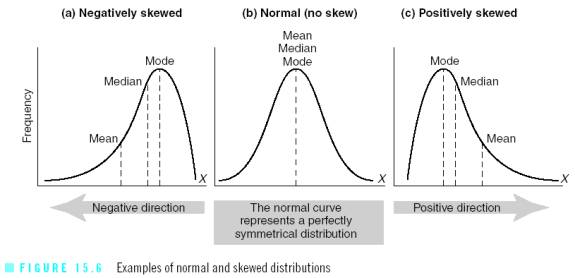 			“Skewed Left”		“Symmetric”		“Skewed Right”This frequency graph shows the monthly spending of a group of students on their cell phones.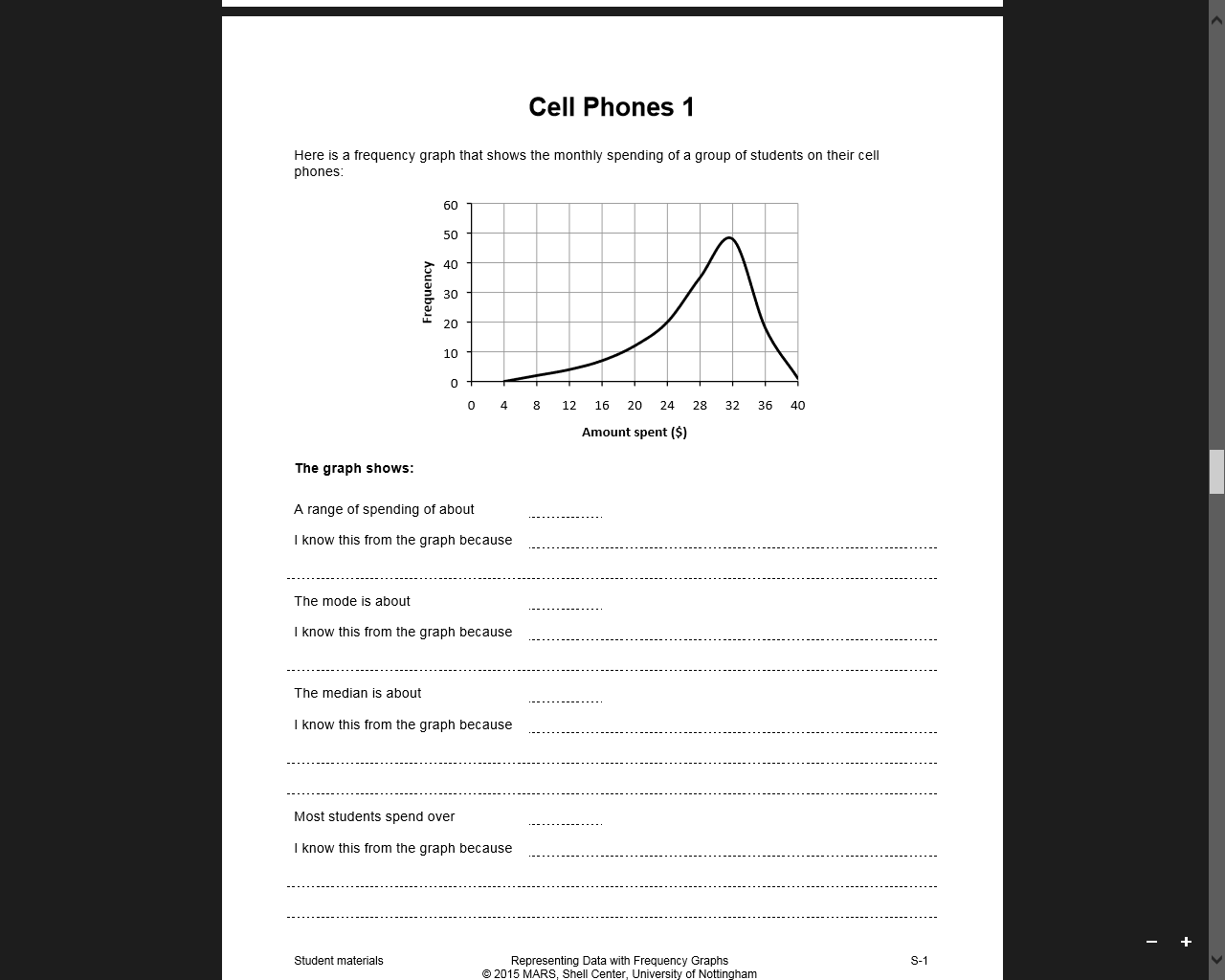 This graph shows a range of spending of about     ____________________.I know this from the graph because _______________________________________________________________________________________________________________________________________________________________________.The mode is about     ____________________.I know this from the graph because _______________________________________________________________________________________________________________________________________________________________________.The median is about     ____________________.I know this from the graph because _______________________________________________________________________________________________________________________________________________________________________.Most students spend over    ____________________.I know this from the graph because _______________________________________________________________________________________________________________________________________________________________________.